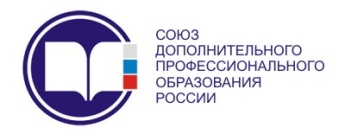 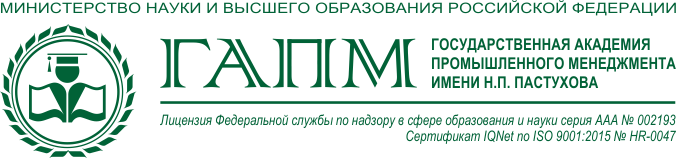 XXI Пастуховские чтения – 2023Заявка на участиеФ.И.О. (полностью):	Страна, город:	Наименование организации:	Должность:	Ученая степень, ученое звание:	Контактная информация об участнике (телефон, e-mail):	Форма участия в Пастуховских чтениях – 2023При очном участии просим подтвердить свой приезд 
не позднее чем за 10 дней до начала конференции.Наши координаты:150040 г. Ярославль, ул. Республиканская, д.42/24телефон +7 4852 37 03 28, +7 980 6547203e-mail: konference@gapm.ru, www.gapm.ruГостиницы,
рекомендуемые для размещения участников конференцииЦены на номера могут меняться. Забронировать гостиницу можно напрямую или через сайт https://101hotels.com/– очное участие в мероприятиях конференции– дистанционное участие в конференции. E-mail: _____________________________(обязательно указать электронный адрес для подключения)Наименование гостиницыЦенаАдресТелефонГостевой дом Академии Пастуховаот 2300 р/сут.
(континентальный завтрак вкл.)ул. Республиканская, д. 42/24https://www.gapm.ru/?page_id=58 +7 4852 370379
+7 4852 370378Яротель Центр 3*от 3150 р/сут.
(завтрак вкл.)ул. Свердлова, д. 16https://yarhotels.com/ +7 4852 303585+7 4852 729005 +7 910 8219864Волжская жемчужина 3*от 2400 р/сут.
(завтрак вкл.)Волжская наб., д. 2бhttps://riverhotel-vp.ru/ +7 4852 731273Ibis «Ярославль Центр» 3*от 4117 р/сут.(завтрак не вкл.)Первомайский переулок, 2Аhttps://all.accor.com/hotel/7259/index.ru.shtml+7 4852 592900Баккара 4*от 3500 р/сут.(завтрак вкл.)ул. Кооперативная, д. 9http://baccara-hotel.ru/ +7 4852 744999+7 4852 721249Бутик-отель Модернот 2900 р/сут.
(завтрак не вкл)ул. Пушкина, д. 5https://hotelmodern.ru/ +7 4852 607404Парадная 3*от 3200 р/сут.
(завтрак вкл.)пл. Челюскинцев, д.14http://paradehotel.ru/ +7 4852 919101Бутик-отель 
Музыка и Времяот 3000 р/сут.
(завтрак не вкл.)Волжская набережная, д. 33бhttps://отель.музыкаивремя.рф/ +7 4852 727212Алеша Попович двор 3*от 2200 р/сут.
(завтрак не вкл.)ул. Революционная, д. 14http://ap-dvor.ru/+7 4852 640103Ринг-премьер Отель 4*от 5100 р/сут.
(завтрак вкл.)ул. Свободы, д. 55http://ringhotel.ru/ +7 4852 581158Бутик-отель Иоанн Васильевич 4*от 4000 р/сут.(завтрак вкл.)ул. Революционная, д. 34https://ivyar.ru/+7 4852 670760Бутик-отель «Княгиня Ухтомская» 3*от 3900 р/сут.(завтрак вкл.)ул. Кедрова, д. 7https://uhtomskoy-hotel.ru/+7 4852 620099Мини-гостиница «Кассель» 3*от 2400 р/сут.(завтрак не вкл.)ул. Советская, д. 26/10http://kassel-dom.ru/+7 4852 320270Гостиница Сити Хаус 2*от 1600 р/сут.(завтрак не вкл.)ул. Некрасова, д. 1/2http://hostel76.com/+7 910 9735263+7 910 9725487